Retain24 kvalificerar sig för Deloitte Technology Fast 500 EMEAVarje år rankar Deloitte Sveriges snabbast växande teknologi företag i Deloitte Sweden Technology Fast 50. Det är en objektiv ranking, och den enda som riktar sig specifikt till teknologiföretag. Utmärkelsen tog sin början i USA för för 19 år sedan, och finns idag i 21 olika länder. Retain24 hamnade på en mycket hedrande 23:e plats av Sveriges snabbast växande teknologiföretag. Det gjorde också att Retain24 kvalificerade sig till Deloitte Technology Fast 500 EMEA.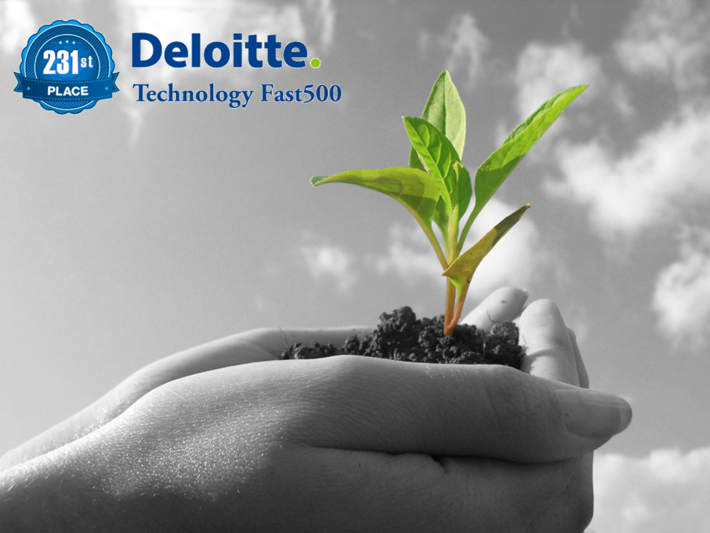 Deloitte Technology Fast 500 EMEA rankar, precis som i Sverige, de snabbast växande teknologiföretagen inom all typ av teknologi som t.ex. media, telekommunikation, och grön teknologi - både publika och privata företag - i Europa, Mellanöstern & Afrika. I Deloitte Technology Fast 500 EMEA baseras rankinglistan på de deltagande företagens genomsnittliga intäktsökning under en femårsperiod.Claudio Simatovic, VD på Retain24 kommenterar rankingen ”Att kvala in på denna lista känns oerhört stimulerande och ett kvitto på vårt hårda arbete. Det visar att vi är konkurrenskraftiga internationellt vilket passar bra när vi nu arbetar mycket mer fokuserat på att etablera oss på nya marknader.”